Внеклассное занятие в 7 классе «Будь природе другом»Цель внеклассного мероприятия: обсудить правила поведения в природе; формировать коммуникативную компетентность.Задачи внеклассного мероприятия: Образовательные: формировать представление об экологии, её роли в жизни людей; познакомить с профессией «эколог»; выявлять основные пути загрязнения природы; формировать коммуникативную компетентность: умения анализировать, обобщать, делать выводы, доказывать своё мнение.Развивающие: расширять кругозор о природе, развивать логическое мышление и познавательный интерес.Воспитательные: воспитывать бережное отношение к природе; формировать гражданскую позицию: «Земля – это наш дом. Дом всегда нужно беречь и защищать».Методы и методические приёмы обучения: беседа, рассказ, сообщения.Средства обучения (оборудование): компьютер, презентация к мероприятию, таблички с названиями отделов: «Отдел охраны воздуха», «Отдел охраны животных», «Отдел  охраны растений», «Отдел охраны воды»; газеты: «Мир вокруг нас», «Мы друзья природы»; альбомные листы.Подготовка к внеклассному мероприятию: поиск материала по теме, изготовление плакатов на экологическую тему, подбор стихотворений.План внеклассного мероприятия: Вводная часть. (5 мин.)Основная часть. (25 мин.)Заключительная часть. (10 мин)Рефлексия. (5 мин)Ход внеклассного мероприятияВводная часть1) Психологический настрой учащихся.Актуализация знаний учащихся           На фоне медленной музыки.
СлайдКогда-то, собравшись с последними силами,
Создал Господь планету красивую.
Дал ей форму шара большого
И посадил там деревья, цветы,
Травы невиданной красоты.
Много животных там стало водиться.
Змеи, слоны, черепахи и птицы.
Вот вам подарок, люди, владейте,
Землю вспашите, хлебом засейте.
Всем завещаю вам я отныне -
Вы берегите эту святыню!- «Будь природе другом!» - тема нашего мероприятия, которая  посвящена  одной из самых актуальных   проблем – охране  природы. 
2. Основная часть.слайд - Ребята, в нашей жизни мы с вами очень часто употребляем выражения “Природа – наш дом родной”, “Планета в опасности”, «Бережное обращение к природе».- Что они означают? (Выслушиваются ответы учащихся)- Что же такое природа? слайд- Выберите в какой строчке записано правильное определение «природы»: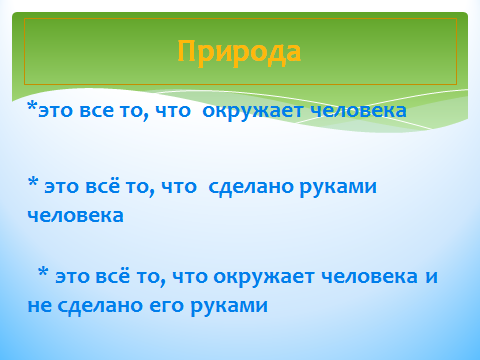 1) Актуализация имеющихся знаний.Перфокарты. Прочитайте и выполните задание.2) Упражнение на коррекцию аналитико-синтетической деятельности.- Какая наука подсказывает людям, как нужно жить и вести хозяйство, чтобы не погубить природу? (Экология)- Расшифруйте  слово   41757362слайд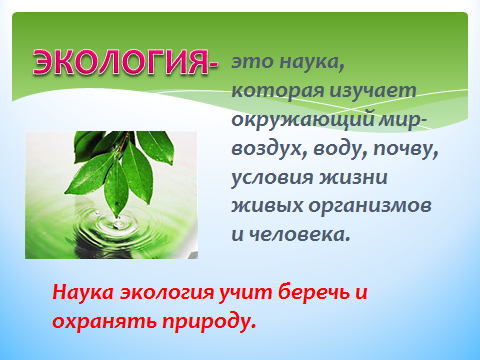 - Знаете ли вы, что  с 1 марта 1981года  действует Закон «Об охране природы: животных, растений, воздуха, почвы».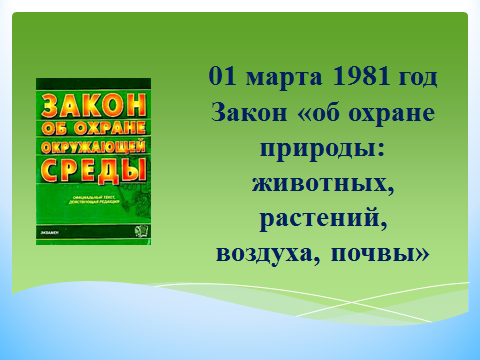 - От слова экология произошло слово эколог. - Что обозначает это слово?Слайд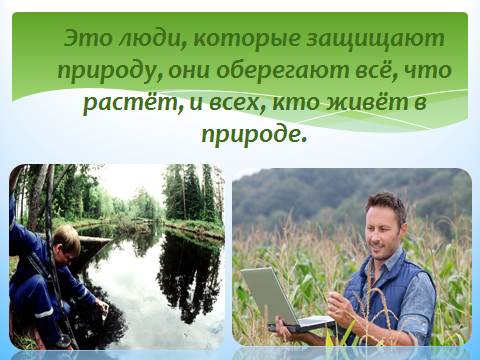 (Это люди, которые защищают природу, они оберегают всё, что растёт, и всех, кто живёт в природе.)- Учёные экологи, биологи всего мира забили тревогу: природа в опасности! Человек своей хозяйственной деятельностью вредит природе. Обратимся к экологическому календарю и посмотрим, сколько календарных дат посвящено природе, бережному отношению к ней.слайд   - чтение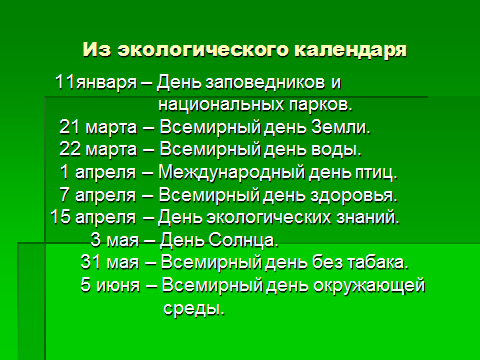 - Всего 6 месяцев – и сколько экологических дат! - Почему их так много? (Потому что мы, люди, должны напоминать себе: чтобы видеть окружающий мир прекрасным, его надо беречь.) - Ребята, подумайте и скажите, какой вред причиняет лесу человек?Слайд. На экране изображена свалка бытовых отходов в лесу.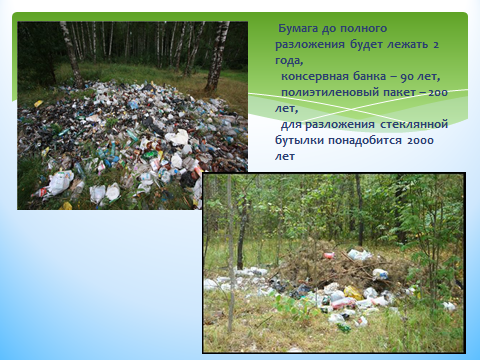 - Откуда  появился мусор?   ( Ответ детей: Человек засоряет территорию)Информация  (читает ученик) - А знаете ли вы, что бумага не сгнивает 2 года, а консервная банка, полиэтиленовый пакет или пластиковая бутылка сохраняются до 50-100 лет. И самое неприятное то, что свалка на протяжении этого времени становится источником вредного воздействия на воздух, почву, подземные и поверхностные воды.     слайд  Задание №1. - Выберите мероприятия по очистке города от мусора:  -не бросать мусор на улице,  -пластиковую бутылку выбросить под дерево, -проводить акции «Чистый город», -свалку устроить в центре города, -установить урны, -бить стекла.  - Если мы будем участвовать в таких мероприятиях, наш город будет выглядеть вот так.  (слайд) - Какая же ещё стоит проблема перед человечеством?Задание  №2 «разрезная картинка».- В результате своей   хозяйственной деятельности человек столкнулся  с загрязнением  воды, воздуха. Исчезают животные и растения.  (слайд) Слайд -  гибель животных. - Особенно чутко реагируют на загрязнения   воды животные и растения. Пятна нефти, разлитой по поверхности воды, приводит к гибели животных.    - Используя природу, люди наносят ей вред, но может ли это продолжаться бесконечно.  слайд- Сейчас люди всего мира поняли, что природа на нашей планете в опасности. Во всем мире создаются организации, которые следят за состоянием природы, например международная экологическая организация «Гринпис» («Зеленый мир») постоянно выступает  против загрязнения воздуха, воды, уничтожения лесов, варварского лова рыбы, добивается сохранения и создания новых охраняемых природных территорий. слайд  составление листовки (- Мы сейчас тоже будем участниками организации за защиту природы   и  выступим с призывами на защиту природы.Задание № 3 – составление призывов – чтение (задание каждому уч-ся)- Составить из слов лозунги: «Любите природу!», «Будь природе другом!», «Берегите Землю, берегите!», «Берегите планету-она живая!», «Я хочу жить в чистом городе!», «Сохраним природу!, «Берегите лес!»слайд- Посмотрите как выглядит планета от загрязнений?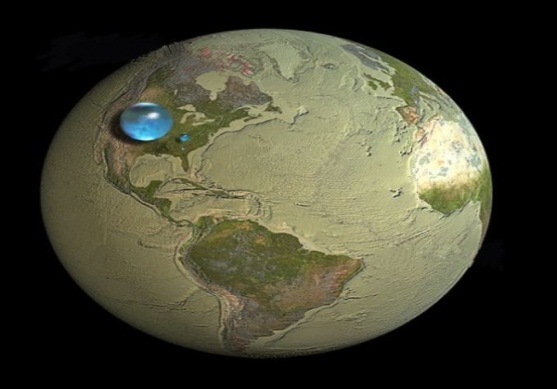 - Давайте сделаем её цветущей и красивой.Задание № 4  у доски все уч-ся  на «планету»  прикрепляются цветы, бабочки, капельки воды. Читают наизусть лозунги.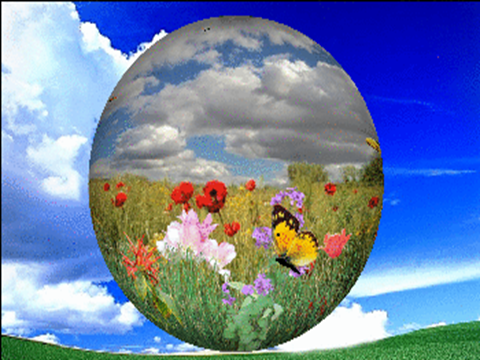 - А ещё был составлен список животных и растений, находящихся на грани исчезновения. Этот список учёные назвали Красной книгой. Кра́сная кни́га —список редких и находящихся под угрозой исчезновения животных, растений и грибов. слайд 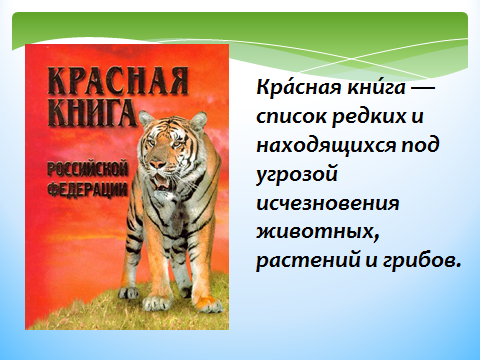 - Для сохранения живой природы, для спасения от вымирания разнообразных видов созданы  охраняемые природные территории – это заповедники и национальные парки.- Вот один из таких заповедников находится на Кольском полуострове – Лапландский. слайд 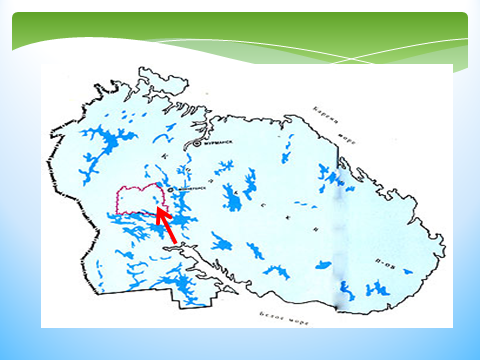 Слово о Лапландском заповеднике «Лапландский заповедник» — заповедник в Мурманской области . Одна из крупнейших охраняемых природных территорий в Европе.Главная ценность заповедника — дикая нетронутая природа. Территория заповедника – это леса, скалы и горные тундры. 
В лесах заповедника преобладают хвойные породы: сосна Фриза и ель сибирская.
В заповеднике обитает крупнейшее в Скандинавии стадо дикого северного оленя. 
В заповеднике обитают краснокнижные  беркуты, орлан-белохвост и другие птицы.
Итоги: - Как мы можем помогать природе. -Что мы должны сделать, чтобы сберечь её? слайд Игра «Назови правило».  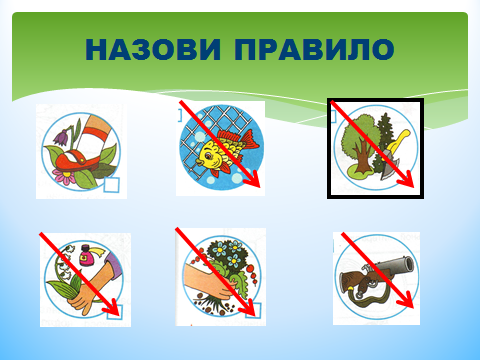 -Рассмотрите внимательно и назовите правила, которые «зашифрованы» этими условными знаками. 1. Нельзя топтать растения.2. Нельзя рвать лекарственные растения.3. Нельзя рубить деревья.4. Нельзя ловить рыбу сетями.5. Не рвите цветы.6. Не убивайте животных.  - Будем же беречь нашу Землю. Повсюду, на каждом шагу, все вместе и каждый в отдельности. Другого нам не дано. Земля  – 
величайшее чудо, она у нас одна. Завтрашний день Земли будет таким, каким мы его создадим сегодня.Читает стих-е ученик.РефлексияУчитель: На доске цветок без лепестков. Но он является частью нашей природы. Жизнь ему можете дать вы. Лепестки разного цвета. Вы должны выбрать то, что относится к вам. Красный – для меня тема была важной, зелёный – для меня тема  была неинтересной, жёлтый – узнал много нового, синий – мне не всё понятно.Слайд - видео1234567кягэлио